Тема урока: « Закон смещения Вина. Закон Стефана-Больцмана».ДЗ: Законспектировать и выучить законы. Конспект прислать lomakinaNV67@yandex.ru или в гуглИз закона Кирхгофа следует, что спектральная плотность энергетической светимости черного тела является универсальной функцией, поэтому нaхождение ее явной зависимости от частоты и температуры является важной задачей теории теплового излучения.Австрийский физик Й. Стефан, анализируя экспериментальные данные, и Л. Больцман, применяя термодинамический метод, решили эту задачу лишь частично, установив зависимость энергетической светимости R от температуры. Согласно закону Стефана-Больцмана, , (5.3.1)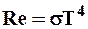 т.е. энергетическая светимость черного тела пропорциональна четвертой степени его термодинамической температуры; сигма -постоянная Стефана-Больцмана: ее экспериментальное значение равно 5,7×l0  Вт (м2×К4 ).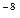 Закон Стефана - Больцмана, определяя зависимость Rе от температуры, не дает ответа относительно спектрального состава излучения черного тела. Из экспериментальных кривых зависимости функции  от длины волны  при различных температурах  следует, что распределение энергии в спектре черного тела является неравномерным. Все кривые имеют явно выраженный максимум, который по мере повышения температуры смещается в сторону более коротких волн. Немецкий физик В.Вин, опираясь на законы термо- и электродинамики, установил зависимость длины волны, соответствующей максимуму функции  от температуры Т. Согласно закону смещения Вина, , (5.3.2)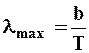 т.e. длина волны , соответствующая максимальному значению спектральной плотности энергетической светимости  черного тела, обратно пропорциональна его термодинамической температуре; b - постоянная Вина: ее экспериментальное значение равно 2,9×10  м×К. Выражение (5.3.2) потому называют законом смещения Вина, что оно показывает смещение положения максимума функции  по мере возрастания температуры в области коротких длин волн.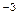  Этот закон объясняет, почему при понижении температуры нагретых тел в их спектре все сильнее преобладает длинноволновое излучение. Несмотря на то, что законы Стефана-Больцмана и Вина играют в теории теплового излучения важную роль, они являются частными законами, т.к. не дают общей картины распределения энергии по частотам при различных температурах.